Form H3 - Regulation 4(4) and (5) Mental Health Act 1983 Sections 2, 3 and 4 — Record of detention in hospital(To be attached to the application for admission)PART 1[Name and address of hospital] [PRINT full name of patient]Complete (a) if the patient is not already an in-patient in the hospital. Complete (b) if the patient is already an in-patient.Delete the one which does not apply.The above named patient was admitted to this hospital on [date of admission to hospital]at [time]in pursuance of an application for admission under section [state section]of the Mental Health Act 1983.An application for the admission of the above named patient (who had already been admitted to this hospital) under section [state section]of the Mental Health Act 1983 was received by me on behalf of the hospital managers on [date]at [time]and the patient was accordingly treated as admitted for the purposes of the Act from that time.Signed                                                                     on behalf of the hospital managersPRINT NAME                                                          Date                                                      PART 2 (To be completed only if the patient was admitted in pursuance of an emergency application under section 4 of the Act)On [date]at [time]I received, on behalf of the hospital managers, the second medical recommendation in support of the application for the admission of the above named patient.Signed                                                                     on behalf of the hospital managersPRINT NAME                                                          Date                                                      NOTE: IF THE PATIENT IS BEING DETAINED AS A RESULT OF A TRANSFER FROM GUARDIANSHIP, THE PATIENT’S ADMISSION SHOULD BE RECORDED IN PART 2 OF THE FORM G8 WHICH AUTHORISED THE TRANSFER.© Crown copyright 2020Mental Healthwww.gov.uk/dhscThis publication is licensed under the terms of the Open Government Licence v3.0 except where otherwise stated. To view this licence, visit nationalarchives.gov.uk/doc/open-government-licence/version/3Where we have identified any third party copyright information you will need to obtain permission from the copyright holders concerned.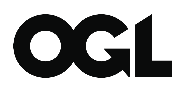 